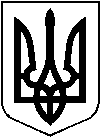 УКРАЇНАХмільницька міська радаВінницької областіР І Ш Е Н Н Я №2361 Від 18 січня 2024 року                                                                 55 сесія міської ради 8 скликання Про безоплатну передачу комунального майна з балансу КЗ «Будинок культури» на баланс Хмільницькій районній громадській організації «Право»Враховуючи клопотання Громадської організації «Право» №02-24 від 16.01.2024 року, лист КЗ «Будинок культури» щодо надання дозволу на безоплатну передачу комунального майна з балансу КЗ «Будинок культури» на баланс Хмільницькій районній громадській організації «Право», відповідно до Положення про порядок списання та передачі майна, що належить до комунальної власності Хмільницької міської об’єднаної територіальної громади, затвердженого рішенням 15 сесії міської ради 6 скликання від 27.10.2011  року № 320 (зі змінами), враховуючи рішення 47 сесії 8 скликання Хмільницької міської ради №2009 від 08.09.2023 року, рішення Управління праці та соціального захисту населення Хмільницької міської ради  №2302791 від 01.08.2023 року щодо включення надавача соціальних послуг Хмільницьку раййонну організацію «Право» до Реєстру надавачів та отримувачів соціальних послуг,  керуючись ст. ст. 29,59, 60 Закону України «Про місцеве самоврядування в Україні», міська радаВ И Р І Ш И Л А:Передати безоплатно комунальне майно з балансу Комунального закладу «Будинок культури» Хмільницької міської ради (ЄДРПОУ 41028305) на баланс Хмільницькій районній громадській організації «Право» (ЄДРПОУ 34214292) згідно з Додатком 1. Передачу комунального майна, зазначеного у п.1 цього рішення, здійснити відповідно до вимог чинного законодавства та оформити відповідними актами приймання-передачі.Комунальному закладу «Будинок культури» Хмільницької міської ради та  Хмільницькій районній громадській організації «Право» відобразити операції з приймання-передачі майна, зазначеного в п.1 цього рішення,  у бухгалтерському обліку.Контроль за виконанням цього рішення покласти на постійну комісію міської ради з питань охорони здоров’я, освіти, культури, молодіжної політики та спорту (Шумигора Ю.В.), постійну комісію міської ради з питань планування соціально-економічного розвитку, бюджету, фінансів, підприємництва, торгівлі та послуг, інвестиційної та регуляторної політики (Кондратовець Ю.Г.) Міський голова                                                           Микола ЮРЧИШИНДодаток 1 до рішення 55 сесії Хмільницької міської ради«18» січня 2024 року №2361   Майно, що передається від Комунального закладу «Будинок культури»Хмільницької міської ради доХмільницької районної громадської організації «Право»Секретар  міської   ради	                       		Павло КРЕПКИЙ№ Item / ПредметUnit /  Од.  виміруQ-ty / К-стьUnit Price,  UAH/Ціна  заод., грнTotal price,  UAH /  Вартість, грн 1.Men&apos;s T-shirt with the project logo (Sizes - S (10 pcs), M (10 pcs), L (10  pcs), XL (10 pcs), XXL (10 pcs)) / Футболкa з логотипом проєкту  чоловіча ( S (10 шт), M (10 шт), L (10 шт), XL (10 шт), XXL (10 шт))pcs / шт 50500.0025 000.002.Women&apos;s T-shirt with the project logo (Sizes - S (10 pcs), M (10 pcs), L  (10 pcs), XL (10 pcs), XXL (10 pcs)) / Футболкa з логотипом проєкту  жіноча (S (10 шт), M (10 шт), L (10 шт), XL (10 шт), XXL (10 шт))pcs / шт 50500.0025 000.003. Hot drinks machine PROFICOOK PC-HGA 1111 (thermopot) / Автомат  для гарячих напоїв PROFICOOK PC-HGA 1111 (термопот) pcs / шт 14 699.004 699.004. Thermopot GRANT GR7591/ Термопот GRANT GR7591 pcs / шт 11 250.001 250.005. Paper cup white 175 ml 50 pcs / Стакан папір білий 175 мл, 50 шт/уп pcs / шт 12043.755 250.006. Paper cup / Стакан папір pcs / шт 52003.0015 600.007. Wood coffee stirrers (1000 pcs) / Мішалки дерев&apos;яні (1000 шт) pcs / шт 845.00360.008. Game «Tower of Power 2.0» / Гра «Вежа влади 2.0» pcs / шт 17 672.007 672.009. Team game «Domino principle» / Командна гра «Принцип Доміно» pcs / шт 11 150.001 150.0010. Team game «LEGS-HANDS» / Командна гра «РУКИ-НОГИ» pcs / шт 13 350.003 350.0011. Team painter for 20 people / Командний малювальник на 20 осіб pcs / шт 12 490.002 490.0012. Team game «Builder» / Командна гра «Builder» pcs / шт 11 680.001 680.0013. Facilitation cloth 2 m blue / Тканина фасилітаційна 2 м синя pcs / шт 1790.00790.0014. Facilitation cloth 3 m blue / Тканина фасилітаційна 3 м синя pcs / шт 1990.00990.0015. Set «Creator 1» / Набір «Creator 1» pcs / шт 1620.00620.0016. Eye patch (black) / Пов&apos;язка на очі (чорна) pcs / шт 1110.00110.0017. Spherical magnets 30 mm, white (10 pcs.) / Сферичні магніти, 30 мм,  білі (10 шт) pcs / шт 3405.001 215.0018. Pear-shaped bean bag. Dimensions 130х90. Zeus model / Крісло мішок. Розміри 130х90. Модель Зевс pcs / шт 301 930.0057 900.0019. Pear-shaped bean bag. Dimensions 100х75. Zeus model / Крісло мішок. Розміри 100х75. Модель Зевс pcs / шт 301 700.0051 000.0020. Table KULESKOG steel and plastic / Столик KULESKOG сталь та  пластикpcs / шт 102 450.0024 500.0021. Supretto rolling table with height adjustment / Столик на колесах  Supretto з регулюванням висоти pcs / шт 31 499.004 497.0022. Folding chair Joker black PVC / Стілець складаний Джокер чорний ПВХ pcs / шт 60570.0034 200.0023. GISLINGE Shelving unit (equivalent) / Стелаж GISLINGE (еквівалент) pcs / шт 21 500.003 000.0024. HORSENS Shelving unit 3 shelves narrow white / Стелаж HORSENS 3  полиці вузький білий pcs / шт 21 980.003 960.0025. Shelving unit BROBY / Стелаж BROBY pcs / шт 23 600.007 200.0026. Exhibition display stand 100х500х1800 with 7 shelves / Виставковий  стенд 100х500х1800 на 7 полиць pcs / шт 42 400.009 600.0027.Exhibition display stand 500х500х1900 h. Chipboard material. The  lower part is fixed, the upper part rotates. / Виставковий стенд  500х500х1900 h. Матеріал ДСП. Нижня частина – тумба  зафіксована, верхня частина обертається.pcs / шт 43 350.0013 400.0028.Exhibition display stand for canopies, hooks, baskets. Trading rack in a  frame on legs 200 by 100 cm, sq. 15х15 mm. White / Виставковий  стенд для навісів, гачків, корзин. Торгова стіка у рамі на ніжках 200  на 100 см, кв. 15х15 мм. Білаpcs / шт 41 200.004 800.0029. Biotol polypropylene (600 m) / Шпагат поліпропіленовий (600 м) pcs / шт 3350.001 050.0030. Вag cotton 35х41 cm calico / Сумка бавовна 35х41 см бязь pcs / шт 50065.0932 545.0031.Acmelight glowing fabric paint set of 8 pcs of 20 ml – 1 pack / Фарба акрилова для тканини, що світиться Acmelight набір 8 шт по 20 мл – 1 уп.pcs / шт 50790.0039 500.0032. Gingerbread coloring cooky /Пірник-розмальовка pcs / шт 20060.0012 000.0033. Spill-proof diy paint cup single №1 №922320/922330(12)(300) / Стаканчик-непроливайка одинарн. №1 №922320/922330(12)(300) pcs / шт 207.20144.0034. Paper plates (diameter 230 mm) / Тарілки папір (діаметр 230 мм) pcs / шт 10001.801 800.0035. Wet wipes Superfresh 120 pcs / Вологі серветки Суперфреш 120 шт pcs / шт 30047.3014 190.0036. Ruta Z Paper towels white 200 sheets, 2-ply, cellulose / Паперові  рушники білі 200 листів ТМ Ruta Z, 2-х шарові, целюлозні pcs / шт 20068.0013 600.0037. Dispenser for paper towels Z stacking К.1 / Диспенсер для  паперових рушників Z- укладка К.1 pcs / шт 4321.601 286.4038. Set of acrylic paints 9х10 ml «Rosa Start» №322111008(16) / Набір  акрилових фарб 9х10мл «Rosa Start» №322111008(16) pcs / шт 20073.0014 600.0039. A set of brushes 6 pcs «Pehashka» on blister №АВ6(12)(240) / Набір  пензлів 6шт «Пегашка» на блістері №АВ6(12)(240) pcs / шт 10037.583 758.0040. Photo frame «DL» 10х15 №DL-136 zebra (24) / Фоторамка «DL» 10х15 №DL-136 зебра (24) pcs / шт 20042.558 510.0041. Glue gun «Easy» 20W d-7 mm №4755IMG(96) / Пістолет для  клейових стрижнів «Easy» 20W d-7 mm №4755IMG(96) pcs / шт 20107.062 141.2042.Glue rod «Unifix» d7х200 mm transparent №951453 (116)(1160) / Клейовий стрижень «Unifix» d7х200 mm прозорий №951453  (116)(1160)pcs / шт 48003.3816 224.0043. Hoop thin №О-15-2 (12) /Обруч тонкий №О-15-2 (12) pcs / шт 5012.67633.5044. Forms for decoupage - coloring, made of plywood / Форми для  декупажу - розфарбовування, фанераpcs / шт 20013.002 600.0045.A set of acrylic paints 9х20 ml Rosa Talent for painting fabrics №134920 (16) / Набір акрилових фарб 9х20 мл «Rosa Talent» для  тканин №134920 (16)pcs / шт 30219.246 577.2046.PowerPlant extension cord on a reel 30m, 4 outlets (JY-2002/30) (PPRA 10M300S4 / Мережевий подовжувач PowerPlant на катушці  30 м, 4 розетки (JY-2002/30) (PPRA 10M300S4)pcs / шт 21 750.003 500.0047. Network filter extension Real-El RS-6 Protect M 5 m /Мережевий  фільтр-подовжувач Real-El RS-6 Protect M 5 м pcs / шт 10605.006 050.0048. Mat for fitness IVN / Килимок для фітнесу IVN pcs / шт 50414.0020 700.0049. Yoga block gray / Йога блок сірий pcs / шт 50220.0011 000.0050.Resistance Bands Set for fitness and sports 5 рcs with different levels  of resistance / Набір стрічок гумок для фітнесу та спорту 5 шт с  різним рівнем опору pcs / шт 20217.004 340.0051. Stretch tape 92х4 cm Е5430 (FI-1722) / Еспандер стрічка для  розтяжки 92х4 cm Е5430 (FI-1722)pcs / шт 50175.008 750.0052. Weight cuffs for hands and feet 2 x 0.5 kg / Манжети-обтяжувачі для  рук та ніг 2 x 0,5 кг pcs / шт 50700.0035 000.0053. Isotonic ring Black / Ізотонічне кільце Black pcs / шт 50620.0031 000.0054. Massage ball Cornix Lacrosse Ball 6.3 cm Navy Blue/ Масажний м&apos;яч  Cornix Lacrosse Ball 6.3 cм Navy Blue pcs / шт 50194.009 700.0055. Composite dumbbells for fitness 2x1 kg / Гантелі композитні для  фітнесу 2x1 кгpcs / шт 25194.404 860.0056. Composite dumbbells for fitness 2x2 kg / Гантелі композитні для  фітнесу 2x2 кг pcs / шт 25274.406 860.0057. Рaper for flip chart «Axent» 64х90 сm 30 sheets without lines №8064 / Папір для фліпчарту «Axent» 64х90 сm 30 арк. без лін. №8064 pcs / шт 30258.847 765.2058. Рaper for flip chart «Axent» 64х90 сm 30 sheets, cell №8065 (1) /  Папір для фліпчарту «Axent» 64х90 см 30 арк., кліт. №8065 (1) pcs / шт 30274.328 229.6059.Flipchart for markers double-sided on a stand UkrBoards UB-F 75x100W Duo / Фліпчарт для маркерів двосторонній на підставці  UkrBoards UB-F 75x100W Duo pcs / шт 24 730.009 460.0060.Set of markers «Buromax» №8800-84 (4 pcs) + sponges for the board  (12) / Набір маркерів «Buromax» №8800-84 (4 шт) + губки до  дошки (12)pcs / шт 5067.683 384.0061. Pencil «Delta by Axent» №D2103 HB with elastic band (144)(12) /  Олівець гр. «Delta by Axent» №D2103 НВ з гумкою (144)(12) pcs / шт 3002.45735.0062.Set of markers «Buromax» №8800-84 (4 pcs)+sponges for the board  (12) / Набір маркерів «Buromax» №8800-84 (4 шт)+губки до дошки  (12)pcs / шт 467.68270.7263. Рencil sharpner «Optima» №О40675 Tropic wooden, 1 blade (50) /  Точилка «Optima» №О40675 Tropic дерев., 1 лезо (50) pcs / шт 57.8539.2564. Office knife «Delta by Axent» 9 mm №6525 green (120) / Ніж  канцелярський «Delta by Axent» 9 мм №6525 зелений (120) pcs / шт 207.92158.4065. Вuttons «Econоmix» №E41102 (36 pcs) "Barrel" colored (10) (500) /  Кнопки «Economix» №Е41102 (36 шт) «Бочка» кольорові (10) (500) pcs / шт 509.50475.0066. Scissors for children «Kite» №LP21-122 Little Pony 13 cm (24) /  Ножиці дитячі «Kite» №LP21-122 Little Pony 13 см (24) pcs / шт 2029.02580.4067. Office scissors «4Office» №4-441 15,5 сm (24) / Ножиці офісні  «4Office» №4-441 15,5 см (24) pcs / шт 1021.17211.7068. Stapler «Axent» №10 12 sheets №4802-11 Ultra plastic purple (12) /  Степлер «Axent» №10 12 арк. №4802-11 Ultra пласт. фіолетов. (12) pcs / шт 572.79363.9569. Staples «Buromax» №10 (1000 pcs) №4401 (10) (1000) / Скоби  «Buromax» №10 (1000 шт) №4401 (10) (1000) pcs / шт 1005.62562.0070. Blade for office knife «Buromax» 9 mm №4690 (10 pcs) (10) / Леза  для ножа «Buromax» 9 мм №4690 (10 шт) (10) pcs / шт 5011.09554.5071. Вadge «Scholdz» №4342 vertical PVC 70х105 mm (10) (100) / Бейдж  «Scholdz» №4342 вертик. PVC 70х105 мм (10) (100) pcs / шт 2005.541 108.0072. Photo frame LA-NEW Colorama 30х40 45 wenge (10) / Фоторамка «LA-NEW Colorama» 30х40 45 wenge (10) pcs / шт 25137.953 448.7573. Photo frame «DL» 21х30 №DL-118 white structure (24) / Фоторамка  «DL» 21х30 №DL-118 біла структура (24) pcs / шт 2581.652 041.2574. Office paper A4 «360 Premium» 80 g/m2 B (500 sheets) (5) / Папір  офісний A4 «360 Premium» 80г/м2 В (500 арк) (5) pcs / шт 100139.0013 900.0075. Office paper A3 «Zoom» 80g/m2 С (500 sheets) (5) / Папір офісний A3 «Zoom» 80г/m2 С (500 арк) (5) pcs / шт 50284.0014 200.0076. Рhoto paper «Magic» Superior A3 180 g/m2 glossy (50) / Фотопапір  «Magic» Superior A3 180г/м2 глянцевий (50) pcs / шт 10006.846 840.0077.Рhoto paper «CW» A4 190 g/m matte №РМ190- 20/РМ190020А4/3209(20) / Фотопапір «CW» A4 190 г/м матовий  №РМ190-20/РМ190020А4/3209(20)pcs / шт 10004.614 610.0078. Lanyard for badges D002 A blue, pack/50 psc / Шнурок для бейджів  D002 A синій, уп/50 шт pcs / шт 4283.001 132.0079.Ball-point oil pen «Economix» №Е10196-02 Line 0.7mm blue  (50)(100)(1000) / Ручка кулькова масляна «Economix» №Е10196-02  Line 0.7мм синя (50)(100)(1000)pcs / шт 2502.59647.5080. Facilitatir kit «GOD» / Набір фасилітатора «GOD» pcs / шт 112 610.0012 610.0081.Active speakers HH Electronics TRE-1201 700/1400 W each. Mixer console 4all Audio CT60S / Активні колонки HH  Electronics TRE-1201 700/1400 Вт кожна. Мікшерний пульт  4all Audio CT60Spcs / шт 137 300.0037 300.0082.Microphone stand Proel RSM180. Microphone stand with a folding base (tripod) / Мікрофонна стійка Proel RSM180.  Мікрофонна стійка зі складною основою (тринога) pcs / шт 41 650.006 600.0083. Radio system DV audio MGX-24H, double set / Радіосистема  DV audio MGX-24H, подвійний комплект pcs / шт 112 600.0012 600.0084.Radio system DV audio MGX-44B with lavalier microphones /  Радіосистема DV audio MGX-44B з петличними  мікрофонамиpcs / шт 113 500.0013 500.0085. Floor Standing Bottled Water Cooler Cooper&Hunter СH V115CEG / Кулер підлоговий Cooper&Hunter СH-V115CEG pcs / шт 17 240.007 240.0086. Logitech Wireless Presenter R400 (910-001356) / Презентер  Logitech Wireless Presenter R400 (910-001356)pcs / шт 11 250.001 250.0087. Multifunctional device Epson EcoTank L8180 ink color A3 /  БФП Epson EcoTank L8180 ink color A3 pcs / шт 126 751.0026 751.0088. Laptop Dell Vostro 5630 (N1005VNB5630UA_W11P) / Ноутбук Dell Vostro 5630 (N1005VNB5630UA_W11P) pcs / шт 246 990.0093 980.0089. Router TP-LINK Archer GX90 / Маршрутизатор TP-LINK Archer GX90 pcs / шт 19 300.009 300.0090.TP-LINK RE600X Repeater Range Extender AX1800 Wi-Fi 6 / Ретранслятор TP-LINK RE600X Розширювач діапазону  AX1800 Wi-Fi 6 pcs / шт 13 100.003 100.0091. EcoFlow DELTA mini charging station / Зарядна станція  EcoFlow DELTA mini pcs / шт 138 999.0038 999.0092. Projector ViewSonic LS610HDH (VS19174) / Проєктор  ViewSonic LS610HDH (VS19174) pcs / шт 157 240.6357 240.6393. Portable Projector Samsung The Freestyle LSP3 FHD /  Проєктор портативний Samsung The Freestyle LSP3 FHD pcs / шт 127 876.0027 876.0094. GrandView CB-MP103 projection screen / Проекційний  екран GrandView CB-MP103 pcs / шт 118 299.0018 299.0095. Camera Canon EOS 250D BK 18-55 IS / Фотоапарат Canon  EOS 250D BK 18-55 IS pcs / шт 125 999.0025 999.0096.Memory card Kingston SDXC 64GB Canvas React Plus Class 10  UHS-II U3 V90 / Карта пам’яті Kingston SDXC 64GB Canvas  React Plus Class 10 UHS-II U3 V90 pcs / шт 11 849.001 849.0097.Backpack for photographic equipment CASE LOGIC Bryker  Camera/Drone Backpack Medium BRBP-104 / Рюкзак для  фототехніки CASE LOGIC Bryker Camera/Drone Backpack  Medium BRBP-104pcs / шт 12 729.002 729.0098. Projection screen Elite Screens M136XWS1 / Проекційний  екран Elite Screens M136XWS1 pcs / шт 15 699.005 699.00Total, UAH / Всього, грн: Total, UAH / Всього, грн: Total, UAH / Всього, грн: Total, UAH / Всього, грн: Total, UAH / Всього, грн: 1 107 841,15